Ég, undirrituð / undirritaður: Ég óska eftir að gera hlé á viðbótarlífeyrissparnaði mínum í Lífeyrisauka: Ástæður hlés:Sjálfstæðir atvinnurekendurBeiðni um hlé á viðbótarlífeyrissparnaði tekur gildi um næstu mánaðamót, ef beiðnin berst Arion banka fyrir 24. dag mánaðar í tilfellum greiðsluseðla og beingreiðslu af bankareikningi, en fyrir 14. dag mánaðar í tilfellum boðgreiðslna af greiðslukorti. Að öðrum kosti tekur breytingin gildi næstu mánaðamót á eftir. LaunþegarÍ flestum tilfellum nægir að beiðni um hlé á viðbótarlífeyrissparnaði berist Arion banka fyrir 20. dag hvers mánaðar. Þó getur það verið breytilegt eftir launagreiðendum þar sem launavinnsla hefst fyrir 20. dag mánaðar hjá sumum fyrirtækjum. Berist beiðni eftir að launavinnsla hefst, tekur breytingin gildi næstu mánaðamót þar á eftir. Staðfesting verður send til launagreiðenda, vinsamlegast skráið viðeigandi upplýsingar til að flýta fyrir afgreiðslu: Hlé á viðbótarlífeyrissparnaði nær til allra launagreiðenda rétthafa, nema annað sé tekið fram hér að neðan:LífeyrisþjónustaÞjónusta við sjóðfélaga og launagreiðendur er í Lífeyrisþjónustu Arion banka í síma 444 7000 og á lifeyristhjonusta@arionbanki.is. Móttaka er í næsta útibúi Arion banka, kl. 9-16 alla virka daga. Vefsvæði sjóðsins er arionbanki.is/lifeyrisauki.Netbanki Arion bankaHægt er að sjá yfirlit yfir stöðu og hreyfingar í Netbanka Arion banka á arionbanki.is. Sækja má um aðgang í næsta útibúi Arion banka, gegn framvísun persónuskilríkja. Bankaviðskipti ekki skilyrði.  Sendist á breytingar@arionbanki.is eða í pósti til Lífeyrisþjónustu, Túngötu 3, 580 Siglufirði                                                                      Eintak Arion banka – B-beiðniLífeyrisaukiLífeyrisauki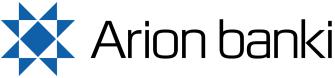 hlé á viðbótarlífeyrissparnaðiNafn rétthafa KennitalaAthugið ef  ekki er tilgreint hve lengi hlé á að standa þá hefst viðbótarlífeyrissparnaður á ný 12 mánuðum eftir að hlé tekur gildi.  Góð regla er að láta launagreiðanda sinn vita að von sé á staðfestingu á hléi á viðbótarlífeyrissparnaði. Staður og dagsetning Undirskrift rétthafa Undirskrift rétthafa Móttekið f.h. Arion banka (nafn starfsmanns)ÚtibúanúmerDagsetning